KARYA TULIS ILMIAHANALISA KEGIATAN PENGKODEANDIAGNOSA DAN PROSEDUR SISTEM KARDIOVASKULER DI RUMAH SAKIT SETIA MITRA JAKARTA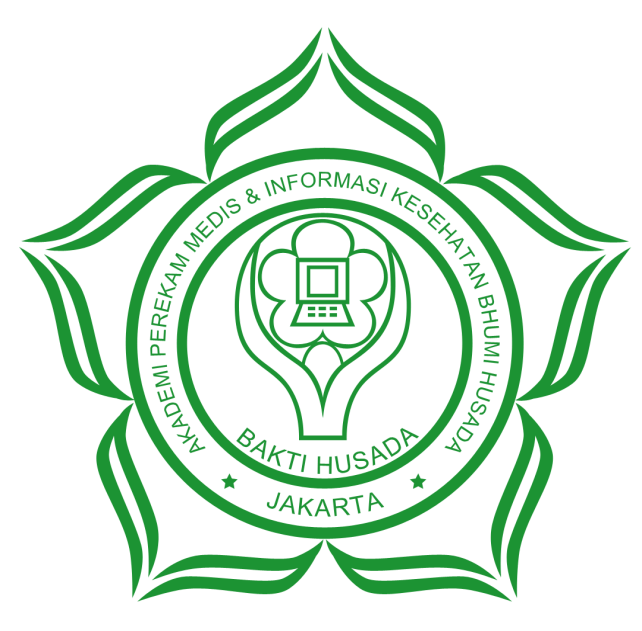 Karya Tulis Ilmiah ini disusun sebagai syarat untuk menyelesaikan Program D-III Rekam Medis dan Informasi KesehatanOleh :RHARIL RIETYANNISYAH NORSAID16020AKADEMI PEREKAM MEDIS DAN INFORMASI KESEHATANBHUMI HUSADA JAKARTA2019LEMBAR PERSETUJUAN ANALISA KEGIATAN PENGKODEANDIAGNOSA DAN PROSEDUR SISTEM KARDIOVASKULER DI RUMAH SAKIT SETIA MITRA JAKARTA
Telah disetujui untuk diujikan menyelesaikan studi pada Program D-III Akademi Perekam Medis dan Informasi Kesehatan BHUMI HUSADA JAKARTA		Pembimbing Akademik			Pembimbing LapanganIndah Kristina, SKM, MM. Kes	Aenul	Wardah, SKM	NIDN : 329125503	NIP : 031701Mengetahui :Direktur Akademi Perekam Medis dan Informasi KesehatanBHUMI HUSADA JAKARTAdrg. Tite Kabul, M. Sc, PHNIDN : 0325044801LEMBAR PENGESAHAN Karya Tulis Ilmiah ini telah disetujui, diperiksa dan dipertahankan dihadapan Tim penguji Program D-III Rekam Medis dan Informasi Kesehatan
Penguji IGama Bagus Kuntoadi, SKG, MARS
NIDN : 323077601
Tanggal : …………………….Penguji IIGaris Gemilang, SE.Akt, M.M
NIDN : 0301019013
Tanggal : ………………………….Penguji IIIIndah Kristina, SKM, MM. Kes
NIDN : 329125503
Tanggal : …………………….Direktur Akademi Perekam Medis dan Informasi KesehatanBHUMI HUSADA JAKARTAdrg. Tite Kabul, M. Sc, PH					NIDN : 0325044801ABSTRAKRHARIL RIETYANNISYAH NORSAID, Analisa Kegiatan Pengkodean Diagnosa dan Prosedur Sistem Kardiovaskuler di Rumah Sakit Setia Mitra Jakarta. Karya Tulis Ilmiah, Jakarta : Program D-III Akademi Perekam Medis dan Informasi Kesehatan Bhumi Husada Jakarta Tahun 2019. 60 Halaman, 6 Tabel, 3 Lampiran.Ketepatan kode diagnosa adalah kesesuaian kode diagnosa yang ditetapkan petugas koding dengan Rekam Medis pasien sesuai dengan aturan ICD-10. Penetapan kode merupakan proses menetapkan kode diagnosa dengan menggunakan huruf atau angka atau kombinasi huruf dalam angka (alphanumeric) untuk mewakili komponen data. Tujuan Penelitian ini adalah untuk Mendapatkan Analisa Kegiatan Pengkodean Diagnosa dan Prosedur Sistem Kardiovaskuler  di Rumah Sakit Setia Mitra Jakarta berdasarkan ICD-10. Dalam penelitian ini peneliti menggunakan metode penelitian deskriptif kuantitatif dengan tujuan untuk membuat gambaran atau deskripsi tentang suatu keadaan secara objektif.	Berdasarkan hasil penelitian didapatkan bahwa dari jumlah 35 rekam medis pasien rawat inap dengan kasus sistem kardiovaskuler, kelengkapan penulisan diagnosa kasus sistem kardiovaskuler 88.5% lengkap, kelengkapan penulisan prosedur kasus  sistem kardiovaskuler 100% lengkap. Presentasi ketepatan kode diagnosa sistem kardiovaskuler 85.7% tepat, presentasi ketepatan kode prosedur sistem kardiovaskuler 100% tepat. Pada penelitian ini disarankan untuk kelengkapan penulisan diagnosa sistem kardiovaskuler sebaiknya dalam melakukan pemberian diagnosa dapat dilakukan dengan cara diketik agar petugas koder tidak kesulitan dalam membaca diagnosa yang telah diberikan oleh dokter dan dapat memberikan kode diagnosa sesuai dengan cara pengkodean terdapat di ICD 10 dan ICD 9 CM dan untuk ketepatan kode  diagnosa sebaiknya kepala instalasi rekam medis merencanakan kegiatan evaluasi / audit terhadap kode diagnosa dan prosedur.Daftar Pustaka 15 (1994-2019)Kata Kunci : Kegiatan pengkodean diagnosa dan prosedur, ketepatan pengkodean, sistem kardiovaskulerABSTRACTRHARIL RIETYANNISYAH NORSAID, Analysis of the activities of coding diagnosis and cardiovascular system procedures at Setia Mitra Hospital, Jakarta. Scientific Writing, Jakarta: D-III Academy of Medical Record and Bhumi Husada Jakarta Health Information 2019. 60 Pages, 6 Tables, 3 Appendix.The accuracy of the diagnostic code is the suitability of the diagnostic code set by the officer coding with the patient's Medical Record in accordance with the ICD-10 rules. Determination of code is the process of determining the diagnostic code by using letters or numbers or a combination of letters in numbers (alphanumeric) to represent data components. The purpose of this study was to obtain an analysis of the activities of coding diagnoses and cardiovascular system procedures at Setia Mitra Jakarta Hospital based on ICD-10. In this study researchers used descriptive quantitative research methods with the aim of making a description or description of a situation objectively.Based on the results of the study, it was found that of the 35 medical records of inpatients with cases of cardiovascular system, the complete writing of diagnoses of cases of cardiovascular systems was 88.5% complete, the completeness of writing procedures for cardiovascular system cases was 100% complete. The presentation of the accuracy of the cardiovascular system diagnostic code is 85.7% right, the presentation of the accuracy of the cardiovascular system procedure code is 100% correct. In this study it is recommended to complete the writing of the cardiovascular system diagnosis should be carried out by giving a diagnosis can be done by typing so that the coder officer has no difficulty in reading the diagnoses given by the doctor and can provide diagnostic codes according to the coding methods on ICD 10 and ICD 9 CM and for the accuracy of the diagnostic code, the head of the medical record should plan the evaluation / audit activities of the diagnostic code and procedure.

Bibliography 15 (1994-2019)
Keywords: Activity coding of diagnoses and procedures, accuracy of coding, cardiovascular system